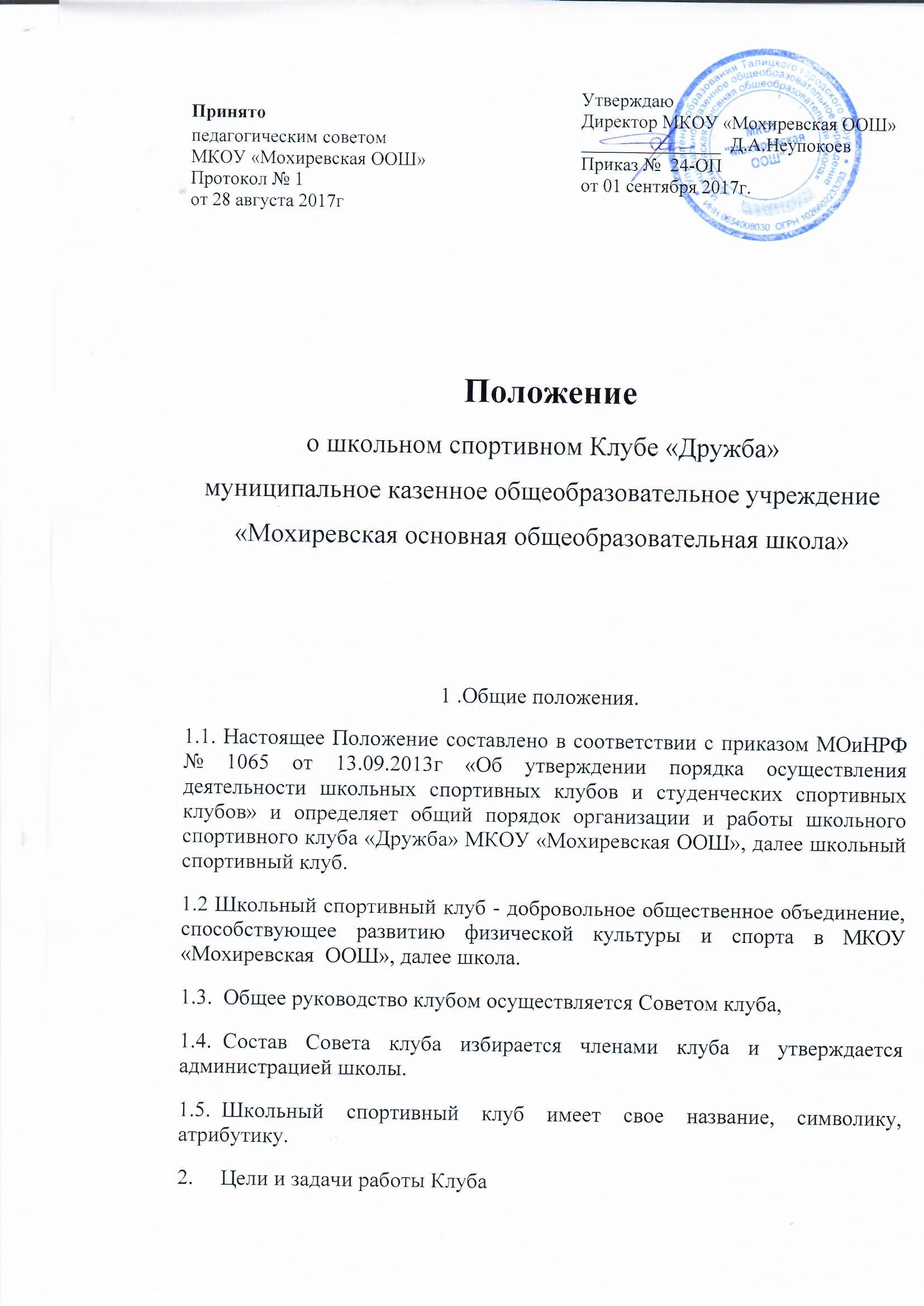 2.1.  Цели:организация и проведение спортивно-массовой работы в школе во внеурочное время;формирование у обучающихся ценностного отношения к своему здоровью, привычки к активному и здоровому образу жизни.Задачи:2.2.Привлечь обучающихся школы, педагогов и родителей к систематическим занятиям физической культурой и спортом для укрепления их здоровья и формирования здорового образа жизни;Обеспечить внеурочную занятость детей «группы риска»;Развивать у школьников общественную активность и трудолюбие, творчество и организаторские способности;Привлекать к спортивно-массовой работе в клубе известных спортсменов, ветеранов спорта, родителей обучающихся школы, общественные организации.Направления деятельности КлубаОсновными направлениями деятель поста школьного спортивного клуба являются:3.1 Проведение внутри школьных спортивных соревнований (товарищеских встреч между классами, спортивными командами школы);Обеспечение систематического посещения занятий физической культурой и спортом обучающихся 1-9х классов школы;Организация спортивно-массовой работы с детьми младшего школьного возраста;Проведение конкурсов на лучшую постановку массовой культурно- оздоровительной и спортивной работы среди классов;Выявление лучших спортсменов класса, школы;Награждение грамотами, дипломами, значками лучших спортсменов, команд - победителей в школьных соревнованиях по видам спорта;Поощрение лучших спортсменов и активистов клуба;Пропаганда физической культуры и спорта в школе;Участие обучающихся в школьных соревнованиях, в «Кроссе Нации» «Лыжня России», в спортивных мероприятиях: туристический слет «Урал многонациональный», эстафеты «В здоровом теле - здоровый дух», «Веселые старты» (1-4 классы), военно-патриотическая игра «Зарница» и других.Проведение дней здоровья в школе;Информационное обеспечение спортивной жизни школы через школьный сайт, информационные стенды.Структура	Совета КлубаВ составе Совета Клуба входят:Председатель, его заместитель;Члены Совета Клуба:физорги, лучшие школьные спортсмены;учителя, родители обучающихся, члены  Совета школы:тренеры.Права	Совета спортивного Клуба.  Совет имеет право:Принимать обучающихся в состав клуба и исключать из него за нарушения, противоречащие интересам Клуба;Представлять списки активистов, физкультурников и спортсменов для поощрения и награждения администрацией школы и вышестоящими физкультурными организациями;Избирать председателя Совета спортивного клуба и его заместителей.Организация работы школьного спортивного Клуба.Общее педагогическое руководство деятельностью спортивного клуба школы осуществляет заместитель директора образовательного учреждения по воспитательной работе.Организационное и методическое руководство осуществляет учитель физической культуры.Членами школьного спортивного клуба могут быть обучающиеся 1-9 классов. Количество членов Клуба, секций, команд не ограничивается.Председатель Совета Клуба, его заместитель, выбираются из состава членов Клуба.Судьи (арбитры) назначаются из числа наиболее подготовленных обучающихся школы, капитанов команд.Права и обязанности членов школьного спортивного КлубаПосещать спортивные секции по избранному виду спорта;Принимать активное участие в спортивных и физкультурно-оздоровительных мероприятиях школы;Соблюдать рекомендации врача по вопросам самоконтроля состояния здоровья и соблюдения правил личной гигиены;Ежегодно сдавать нормативы по физической культуре;Содействовать укреплению материально-спортивной базы школы.Знать и выполнять правила по технике безопасности в процессе участия в спортивно - массовых мероприятиях;Член спортивного клуба имеет право совмещать посещение секций по различным видам спорта в случае успешной успеваемости по остальным предметам школьной программы.Планирование работы школьного спортивного КлубаВ план работы Клуба включаются следующие разделы (на усмотрение Совета Клуба):Организация работы по физическому воспитанию обучающихся 1-9х классов школы;Физкультурно-оздоровительная и спортивно-массовая работа;Совместная работа с Управляющим советом школы и родительскими комитетами 1-9 классов.Учет работы и отчетности школьного спортивного Клуба. В школьном спортивном клубе школы ведется следующая документация (по усмотрению Совета Клуба):Журнал работы спортивного клуба школы;Календарь спортивно-массовых мероприятий на учебный год;План работы на учебный год;Иные документы (по решению Совета Клуба).